T.C.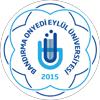 BANDIRMA ONYEDİ EYLÜL ÜNİVERSİTESİBANDIRMA MESLEK YÜKSEKOKULUDANIŞMAN LİSTESİPROGRAMDANIŞMANINÜNVANI /ADI SOYADIDIŞ TİCARETÖğr.Gör.Mehmet Arif KAYACANET VE ÜRÜNLERİ TEKNOLOJİSİENDÜSTRİYEL TAVUKÇULUKÖğr.Gör.Reyhan SARIÇİÇEKGIDA TEKNOLOJİSİÖğr.Gör.İnci Merve ALTANİŞLETME YÖNETİMİÖğr.Gör.Sertaç ERCANMUHASEBE VE VERGİ UYGULAMALARIÖğr.Gör.Nevzat ÇALIŞBİLGİSAYAR PROGRAMCILIĞIÖğr.Gör.Sedat ERSÖZ